۲۳ - اعلمی انّ للوجود مرکز تدور افلاک الحيات الابديّةحضرت عبدالبهاءاصلی فارسی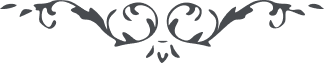 ۲۳ - اعلمی انّ للوجود مرکز تدور افلاک الحيات الابديّة اعلمی انّ للوجود مرکز تدور افلاک الحيات الابديّة علی ذلک المرکز العظيم فمتی وصلت الی ذلک المرکز فزت بجميع المراکز العظيمة فی هذا الکون العظيم و کم من سيول فاضت و کم من انهار نبعت و جرت و لکن الکلّ مستمدّ من البحر المحيط. ارجعی من الکثرات الی الوحدة و من الاعداد الی الواحد الّذی کان مبدأ لجميع الاعداد و انّه مقدّس عن تحديد الموحّدين. هذا ما يجعلک آية الملأ الاعلی و راية الملکوت فی کلّ الانحاء و يتنوّر به وجهک بين الارض و السّماء و يثمر به شجرتک بابدع الفواکه البديعة فی عالم الوجود الی ابد الآباد و يوفّقک علی الحيات الابديّة علی ممرّالقرون و الاعصار. 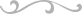 